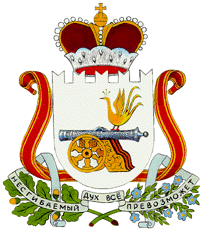 АДМИНИСТРАЦИЯ МУНИЦИПАЛЬНОГО ОБРАЗОВАНИЯ«ГЛИНКОВСКИЙ РАЙОН» СМОЛЕНСКОЙ ОБЛАСТИПОСТАНОВЛЕНИЕот  1 марта    2022г. № 89        Администрация муниципального образования «Глинковский район» Смоленской области постановляет:        Внести изменение в Порядок определения объема и условия предоставления из районного бюджета субсидий на иные цели муниципальным бюджетным учреждениям, утвержденный постановлением Администрации муниципального образования «Глинковский район» Смоленской области от 01.03.2021 г. №63, в разделе 1 пункта 1.2. подпункт 23 исключить.